Katowice, 17.08.2022 r.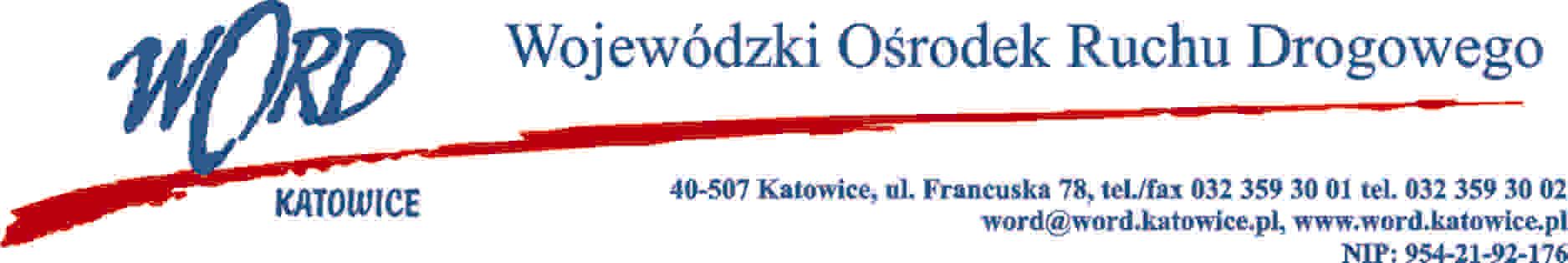 Zgodnie z art. 284 ust. 1 ustawy – Prawo zamówień publicznych z 11 września 2019 r. (Dz. U. z 2021 r., poz. 1129 ze zm.), Zamawiający udziela wyjaśnień treści Specyfikacji Warunków Zamówienia dot. postępowania prowadzonego w trybie podstawowym pn.: „Przebudowa nieruchomości w celu poprawy warunków pracy pracowników WORD oraz na potrzeby siedziby Krajowego Centrum BRD – etap I”.Treść pytania:Prosimy o określenie parametru lambda styropapy 15 cm, nie jest to określone w projekcie.Odpowiedź:Przyjęty współczynnik styropapy wynosi:  = 0,035W/mK.W oryginale podpis:Dyrektor Word – Janusz Freitag